STANDARD OPERATING PROCEDURE (SOP)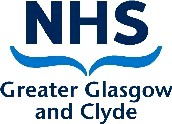 CLEANING OF NEAR PATIENT HEALTHCARE EQUIPMENTfAppendix 7 - Resuscitation ChecklistPLEASE ENSURE ANY FAULTY EQUIPTMENT IS REPORTED TO NURSE IN CHARGE AS SOON AS IT IS DISCOVERED*	If a mattress is found to be contaminated, remove from use and inform the SCN. The SCN will inform the Lead Nurse or Service Manager.The most up-to-date version of this SOP can be viewed at the following web page:www.nhsggc.scot/hospitals-services/services-a-to-z/infection-prevention-and-controlHOSPITAL:HOSPITAL:HOSPITAL:HOSPITAL:HOSPITAL:HOSPITAL:HOSPITAL:HOSPITAL:HOSPITAL:EMERGENCY DEPARTMENTEMERGENCY DEPARTMENTEMERGENCY DEPARTMENTEMERGENCY DEPARTMENTEMERGENCY DEPARTMENTEMERGENCY DEPARTMENTEMERGENCY DEPARTMENTEMERGENCY DEPARTMENTEMERGENCY DEPARTMENTResuscitation Area:Resuscitation Area:Resuscitation Area:Resuscitation Area:Resuscitation Area:Resuscitation Area:Resuscitation Area:Resuscitation Area:Resuscitation Area:Patient trolley monitoring and work surfaces are cleaned after every patientPatient trolley monitoring and work surfaces are cleaned after every patientPatient trolley monitoring and work surfaces are cleaned after every patientPatient trolley monitoring and work surfaces are cleaned after every patientPatient trolley monitoring and work surfaces are cleaned after every patientPatient trolley monitoring and work surfaces are cleaned after every patientPatient trolley monitoring and work surfaces are cleaned after every patientPatient trolley monitoring and work surfaces are cleaned after every patientPatient trolley monitoring and work surfaces are cleaned after every patientDate and Time:Signature:Clean work surfacesClean monitors and computerClean patient chairsClean procedure trolleysIf trolley remains in the departmentinspect and clean * mattressClean trolley frame and bed railsCheck hand rub nozzle and replaceif requiredClean overhead lamp and check itis workingIf used clean otoscope/ auroscopeRe-stock cupboardsRe-make trolley with clean linen ifnot stored in a public areaIf used clean Bair HuggersIf used clean UltrasoundIf used clean Fluid WarmersIf used clean IV Stands and Pumps